Фотоприложение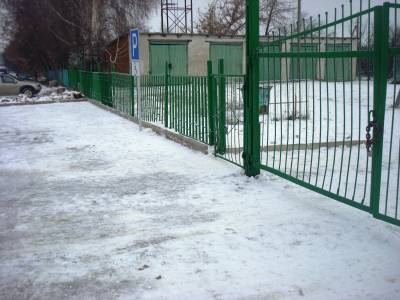 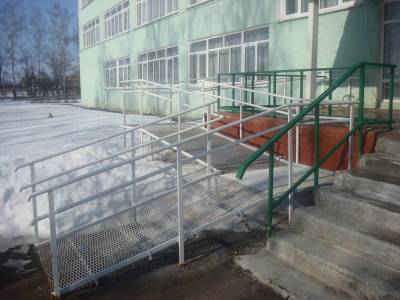 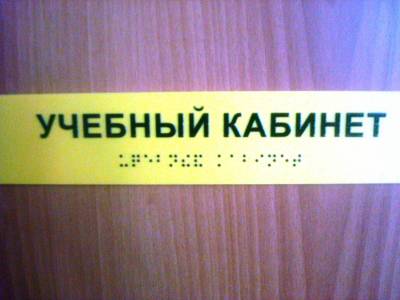 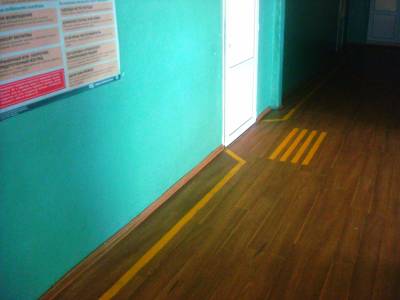 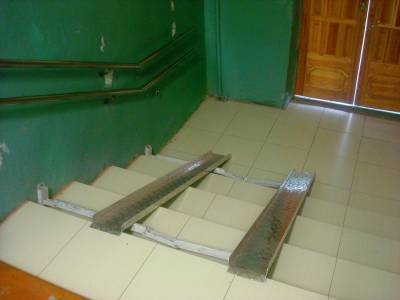 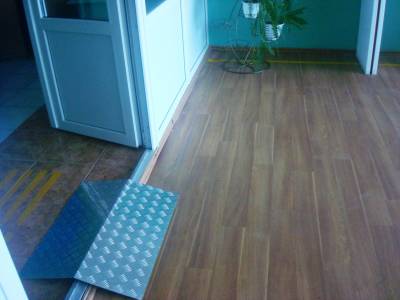 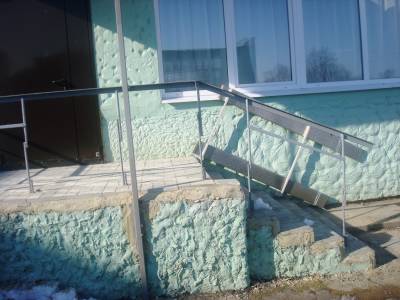 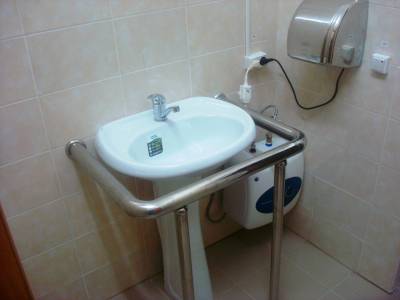 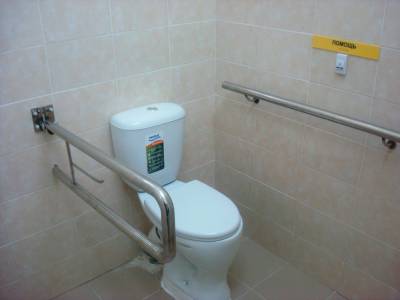 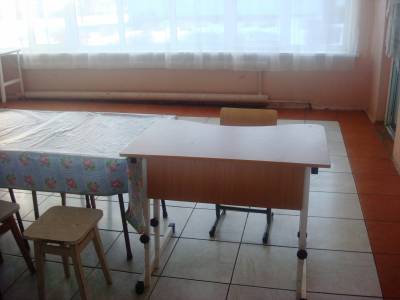 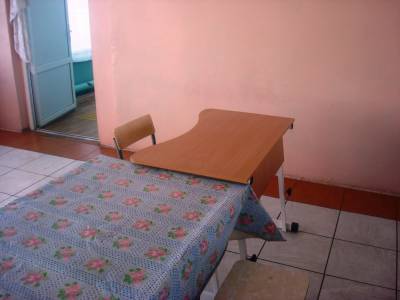 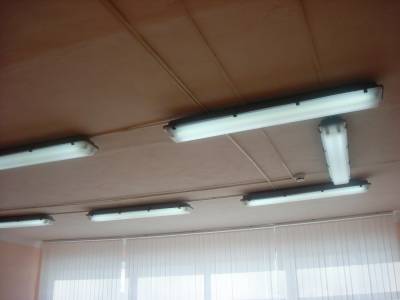 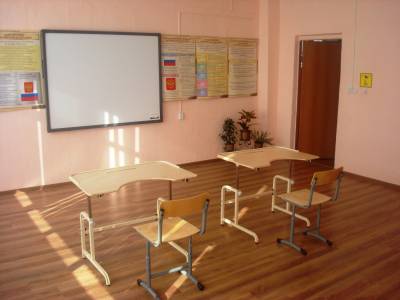 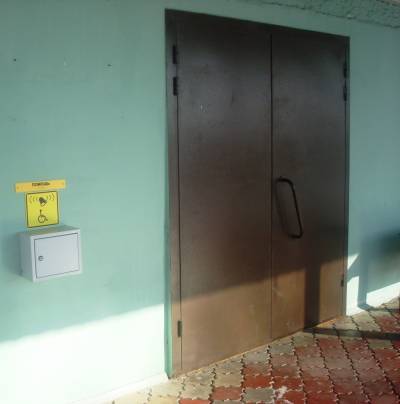 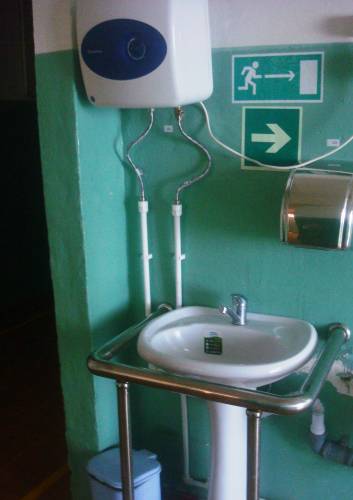 